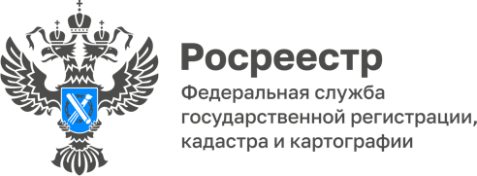 Проверить выписку из ЕГРНможно будет с помощью QR-кодаРосреестр приступил к разработке нового цифрового инструмента для проверки выписок из Единого государственного реестра недвижимости (ЕГРН) на предмет достоверности содержащейся в них информации. Заинтересованное лицо, отсканировав QR-код, получит через официальный сайт Росреестра подтверждение представленных сведений либо их опровержение, если выписка была фальсифицирована. Это исключит потенциальные риски при проведении сделки и гарантирует ее юридическую чистоту. «Разрабатываемый инструмент поможет предотвратить случаи мошенничества и обеспечит защиту имущественных прав граждан. Внедрение новой технологии также упростит процедуру оформления сделок на рынке недвижимости и ускорит процесс получения сведений из Единого государственного реестра», - комментирует руководитель Управления Росреестра по Республике Алтай Лариса Вопиловская.«Возможность оперативной проверки подлинности правоподтверждающих документов и достоверности сведений в них самими гражданами, безусловно, важный шаг в части повышения безопасности оборота недвижимости и пресечения мошеннических схем с жильем», - отмечает президент Нотариальной палаты Республики Алтай Игорь Золотарев.Запуск нового инструмента планируется в 2023 году. Материал подготовлен Управлением Росреестра по Республике Алтай